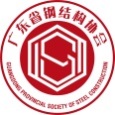 广东省钢结构协会         申报登记号：            广东钢结构金奖申报资料工程名称：                          奖项类别：                          申报单位：                          （盖章） 申报日期：        年       月      日广东钢结构金奖（设计类）申报表一、申报工程二、申报单位三、工程效果图与实景图四、工程概况（含建筑概况、钢结构概况）五、结构体系的合理性、先进性（参照评分表1，简单描述）六、结构设计特点及重、难点介绍（参照评分表2，结构设计参数、指标及重、难点解决措施，图文并茂）七、施工和使用的便捷性及结构经济指标（参照评分表3和4，图文并茂）八、技术创新成果情况（如专利、论文等成果，若无此内容无须填写）单位意见十、附件设计合同（仅提供封面、施工内容、盖章页）工程规划许可证和施工许可证主体钢结构验收证明超限审查（超限项目提供）及施工图审查合格证明钢结构施工方案专家评审意见钢结构深化设计确认证明（深化图纸确认）设计单位对钢结构施工方案的确认证明主体钢结构监测（施工及第三方）报告（说明：附件1~4项为必须提交，5~8项为选择提交）工程效果图工程名称工程地址建设单位总包单位施工单位监理单位设计单位（盖章）（盖章）（盖章）通讯地址项目负责人手机申报联系人手机效果图及实景图各一张序号成果类别成果名称12345我单位对申报资料和程序已经了解，提交的所有材料真实有效，如有虚假，愿承担相应责任。同意申报广东钢结构金奖（设计类）     等奖。                             申报单位（盖章）：                   日期：